7 октября были подведены итоги Всероссийского социально-педагогического портала «Педагогические инновации». В Международном Фестивале профессионального мастерства «Ярмарка педагогических идей»  педагогический проект учителя Котрусовой Екатерины Владимировны « Формирование у детей интереса к народному фольклору» был отмечен дипломом победителя. Разработка урока по русскому языку  в 3-4 классе (комплекте)в соответствии с ФГОС по теме: 3 класс-« Предлог как отдельное слово»4 класс- « Главные члены предложения. Сказуемое» учителя Аксеновой Татьяны Анатольевны также получил диплом победителя.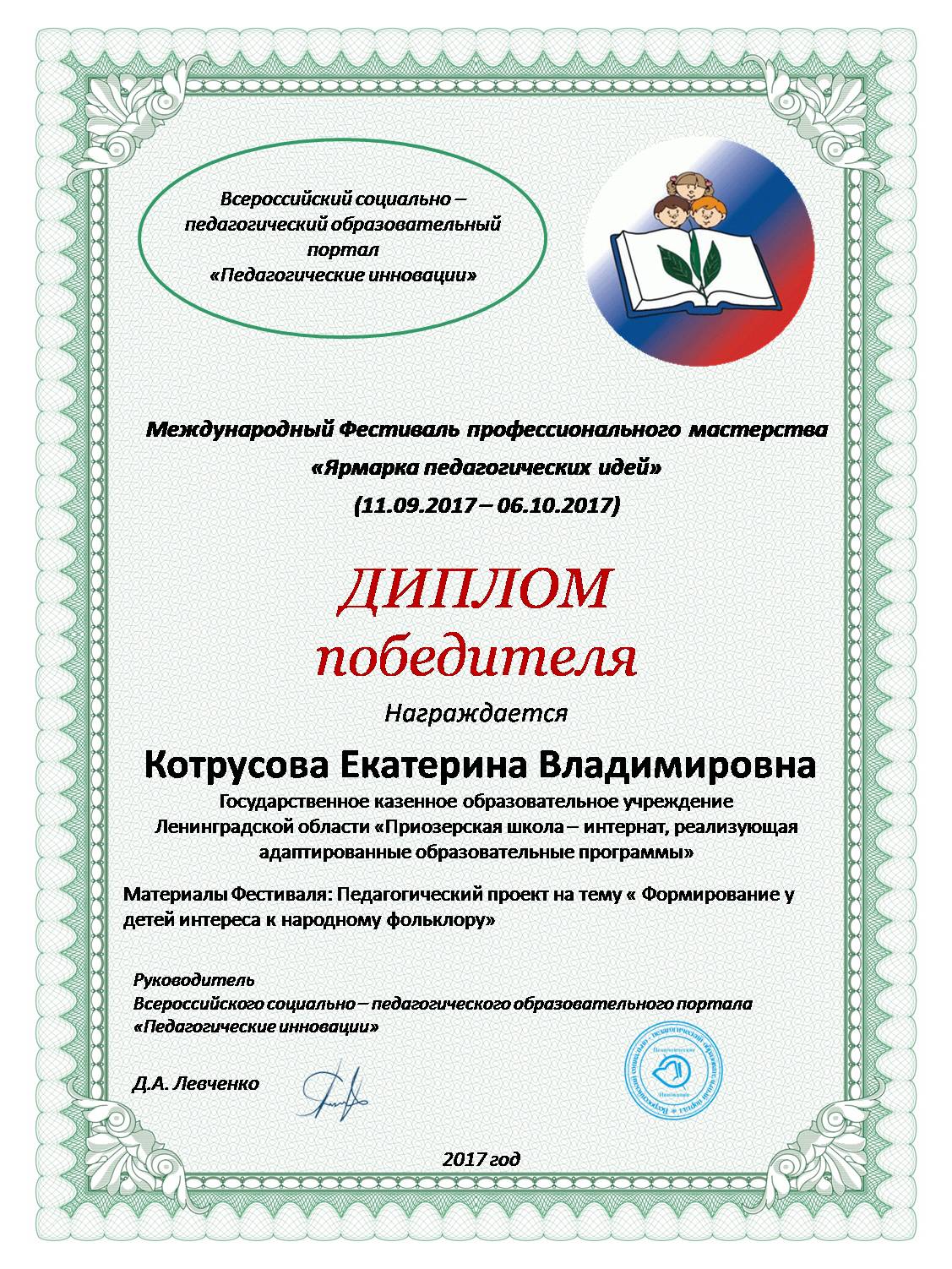 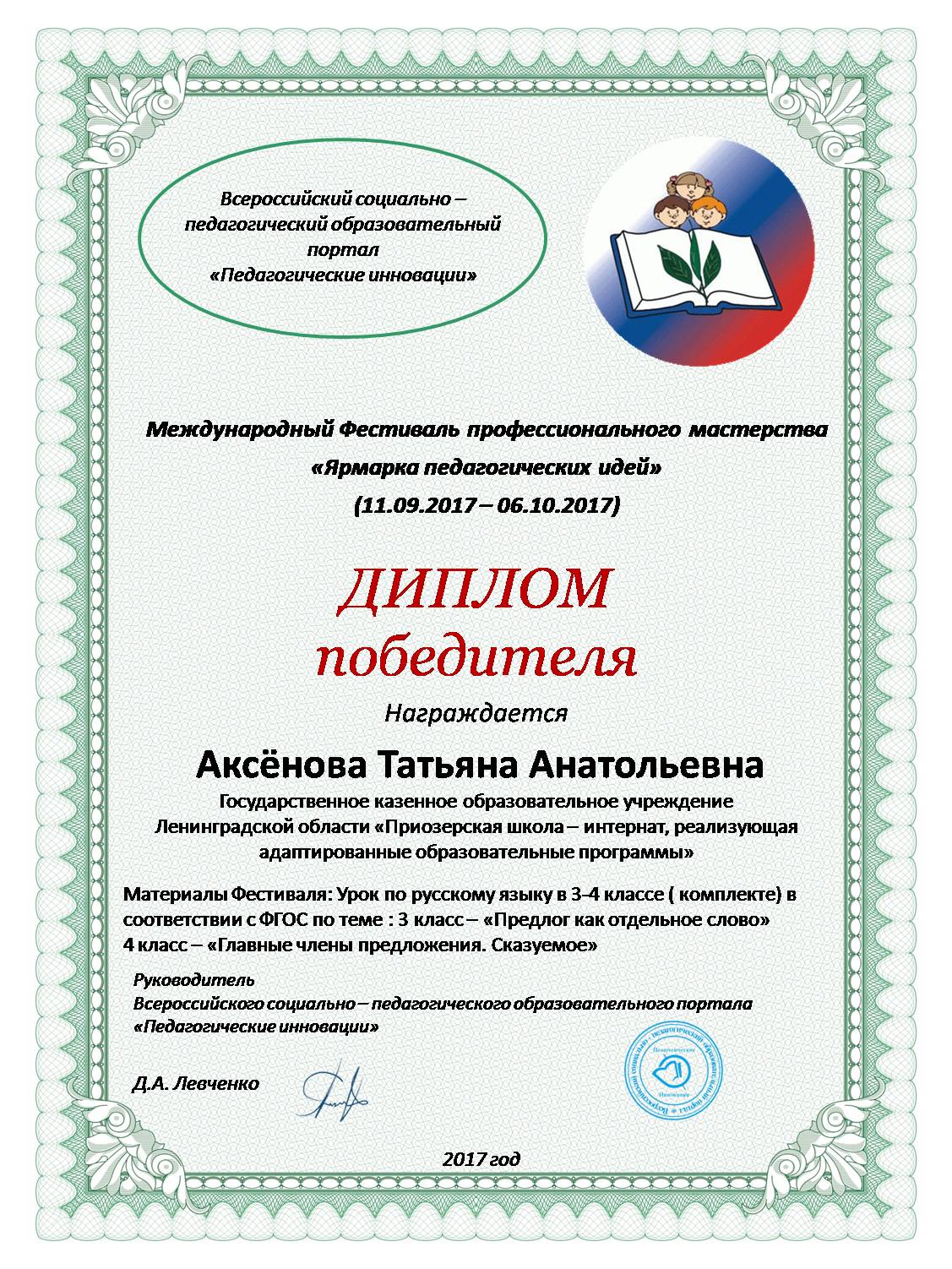 